Essai : 5 points – Transformation (temps arrêté) : 2 points – Pénalité et Drop : 3 pointsVictoire : 3 points – Nul : 2 points – Défaite : 1 point – Forfait : 0 pointMATCH 1MATCH 2MATCH 3MATCH 4MATCH 5MATCH 6MATCH 7MATCH 8Responsable de plateau : Nom :		   Prénom : 	   Tél.:	Catégorie :M14 - M15FRENCONTRES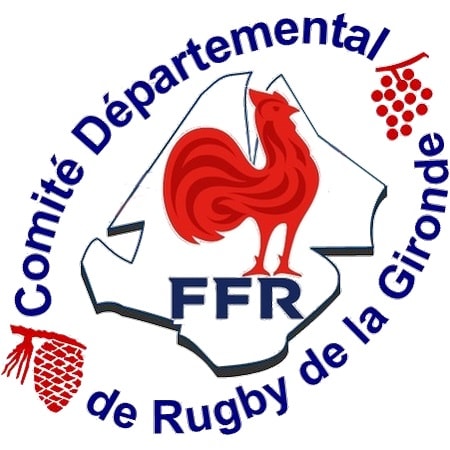 RENCONTRESNiveau :RésultatsRésultatsTour n°Tour n°Date :Lieu :ClubsArbitragePointsNombre EssaisNombre TransNombrePénalitésNombreDropsScoreClubsArbitragePointsNombre EssaisNombre TransNombrePénalitésNombreDropsScoreClubsArbitragePointsNombre EssaisNombre TransNombrePénalitésNombreDropsScoreClubsArbitragePointsNombre EssaisNombre TransNombrePénalitésNombreDropsScoreClubsArbitragePointsNombre EssaisNombre TransNombrePénalitésNombreDropsScoreClubsArbitragePointsNombre EssaisNombre TransNombrePénalitésNombreDropsScoreClubsArbitragePointsNombre EssaisNombre TransNombrePénalitésNombreDropsScoreClubsArbitragePointsNombre EssaisNombre TransNombrePénalitésNombreDropsScoreObservations :